NAME………………………………………………….INDEX NO…………………………CANDIDATE’S SIGNATURE………………………DATE……………………………….233/2CHEMISTRYPAPER 2THEORYJULY /AUGUST 2016TIME: 2  HOURSPRE –KCSE 2016Kenya Certificate of Secondary Education (K.C.S.E)233/2CHEMISTRYPAPER 2THEORYTIME: 2  HOURSINSTRUCTIONS TO CANDIDATES.a)	Write your name and index number in the spaces provided above.b)	Sign and write the date of examination in the spaces provided above.c)	Answer ALL questions in the spaces provided above.d)	All workings MUST be clearly shown where necessary.e)	Mathematical tables and silent electronic calculators may be used.FOR EXAMINERS’ USE ONLY.This paper consists of 12 printed pages. Candidates should check the questions paper to ascertain that all pages are printed as indicated and no questions are missing.1	The grid below represents part of the periodic table. Study it and answer the questions that follow. The letters do not represent the actual symbols of the elements.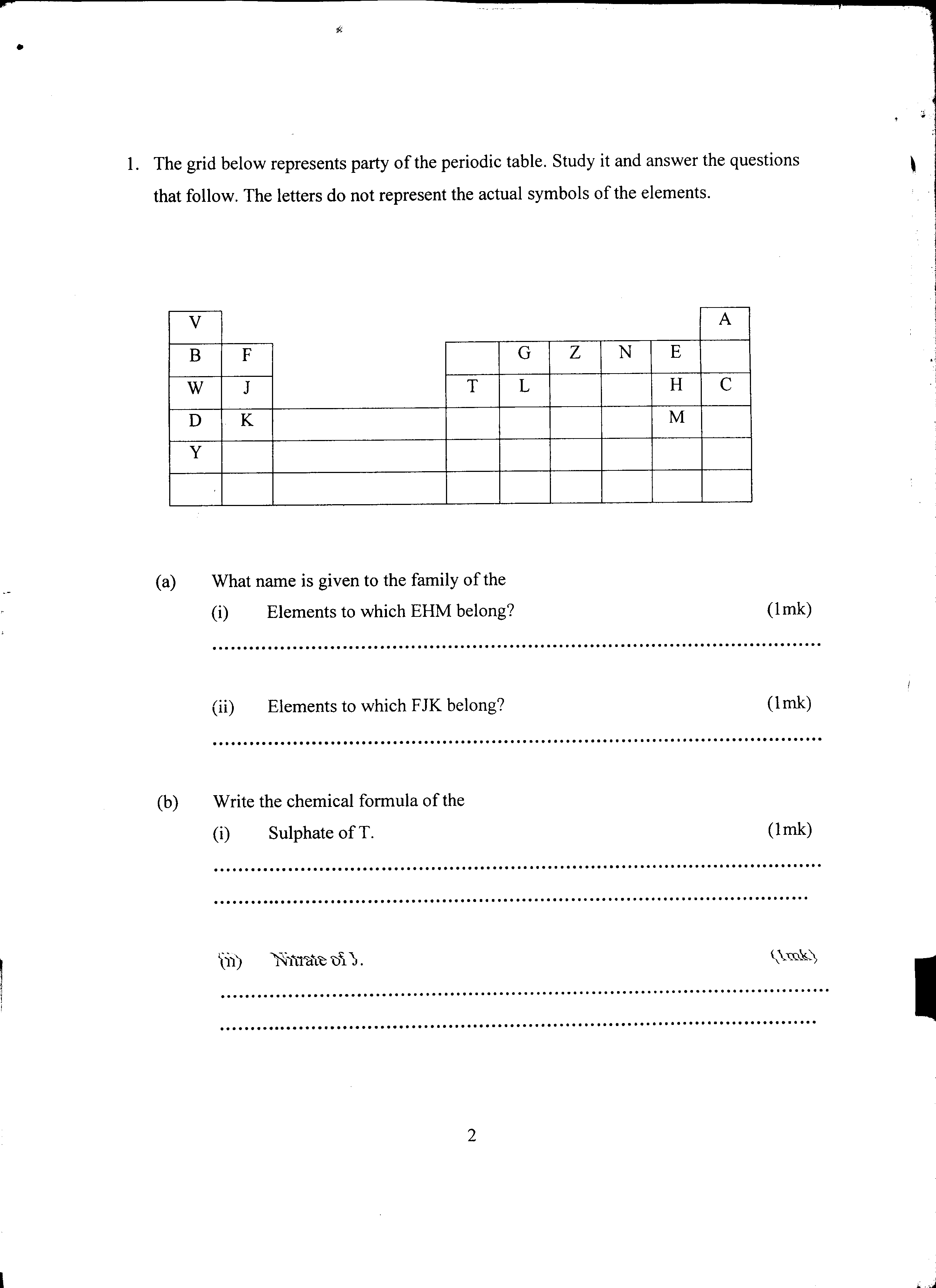 	a)	What name is given to the family of the;		i)	Elements to which E, H and M belong?			(1mk)………………………………………………………………………………………………		ii)	Elements to which F,J and K belong?				(1mk)………………………………………………………………………………………………	b)	Write the chemical formula of the;		i)	Sulphate of T.							(1mk)………………………………………………………………………………………………		ii)	Nitrate of J.							(1mk)……………………………………………………………………………………………….	c)	Name the type of bond and structure formed between reactions of:		i)	D and N.							(1mk)		Bond…………………………………………………………………………		Structure……………………………………………………………………..			……………………………………………………………………….			……………………………………………………………………….		ii)	T and H.							(1mk)		Bond…………………………………………………………………………		Structure…………………………………………………………………….			……………………………………………………………………..			……………………………………………………………………..d)	i)Ionic radius of element E is bigger than its atomic radius. Explain (2mks)…………………………………………………………………………………………………………………………………………………………………………………………………………………………………………………………………………………………….		ii)	The Oxide of G has a lower melting point than the Oxide ofL.Explain.							(1mks)……………………………………………………………………………………………………………………………………………………………………………………………….		iii)	Explain in terms of bonding and structure the following observation.There is an increase in melting and boiling points from W to T.(2mks)……………………………………………………………………………………………………………………………………………………………………………………………….……………………………………………………………………………………………………………………………………………………………………………………………….	e)	Using dot (∙) and cross (X) diagram show bonding in ZV+4.	(2mks)2	a)	The diagram below represents the extraction of sulphur from its undergrounddeposits by the Frasch process. Study the diagram and answer the questions that follow.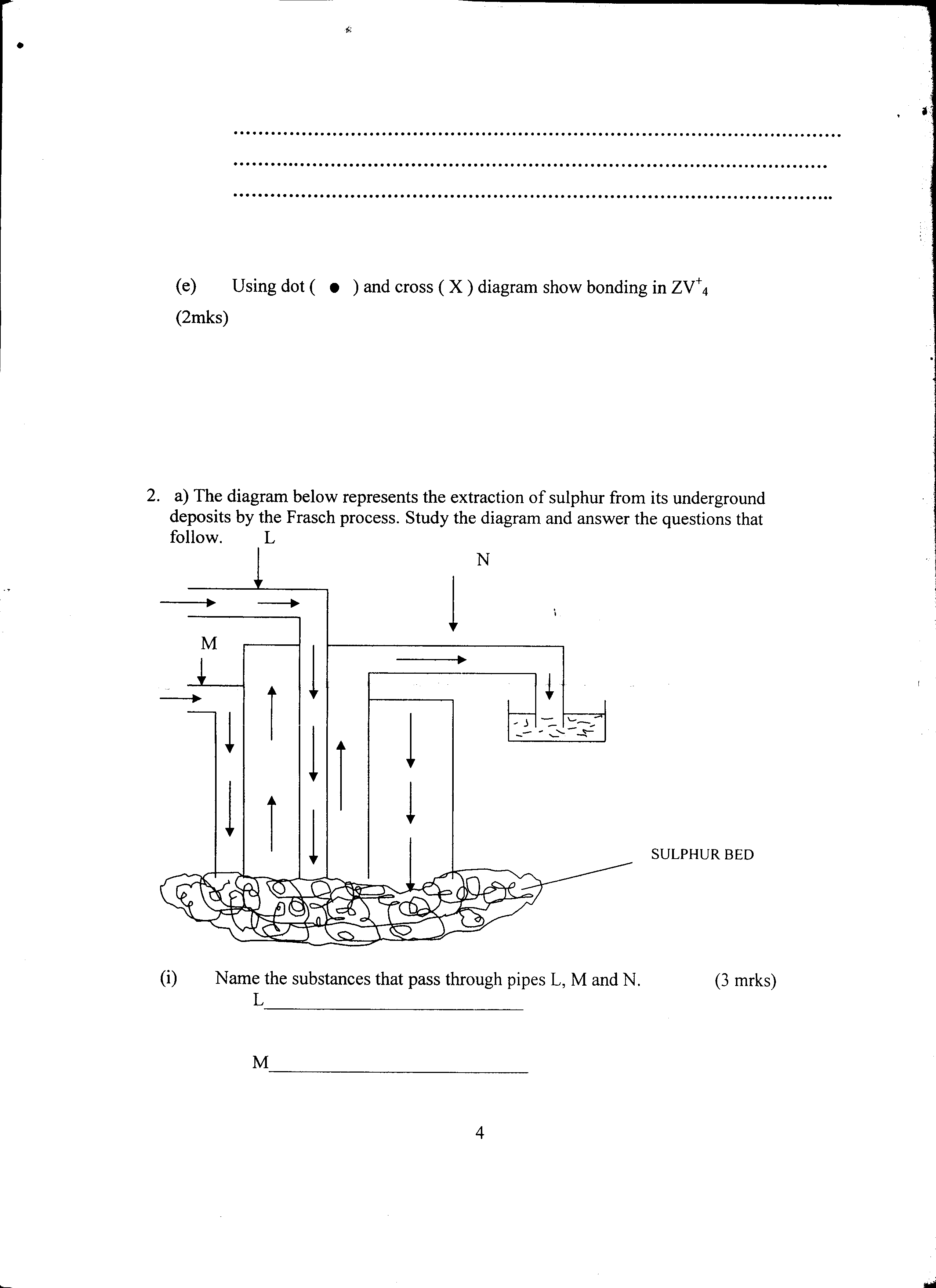 	i)	Name the substances that pass through pipes L,M and N.		(3mks)		L…………………………………………………………………………………		M………………………………………………………………………………..		N………………………………………………………………………………...	ii)	What is the purpose of the								i)	Superheated water.						(1mk)……………………………………………………………………………………………………………………………………………………………………………………………….		ii)	Hot compressed air.						(1mk)……………………………………………………………………………………………………………………………………………………………………………………………….b)	The flow chart below shows how sulphuric acid is produced on a large scale by contact process.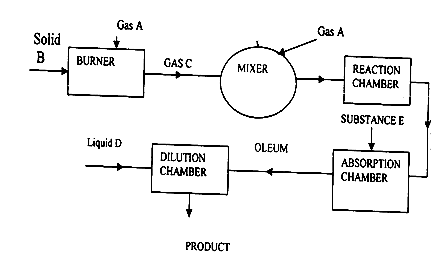 	i)	Identify:		i)	Gas A………………………………………………………	(1mk)		ii)	Solid B……………………………………………………….(1mk)		iii)	Gas C………………………………………………………..	(1mk)		iv)	Substance E…………………………………………………	(1mk)	ii)	Name the catalyst used in the reaction chamber.			(1mk)………………………………………………………………………………………….iii)	Write a chemical equation for the reaction taking place in the dilution chamber.								(1mk)…………………………………………………………………………………………	c)	State one industrial use of sulphuric acid.				(1mk)………………………………………………………………………………………….3	Study the flow chart below and answer the question that follows: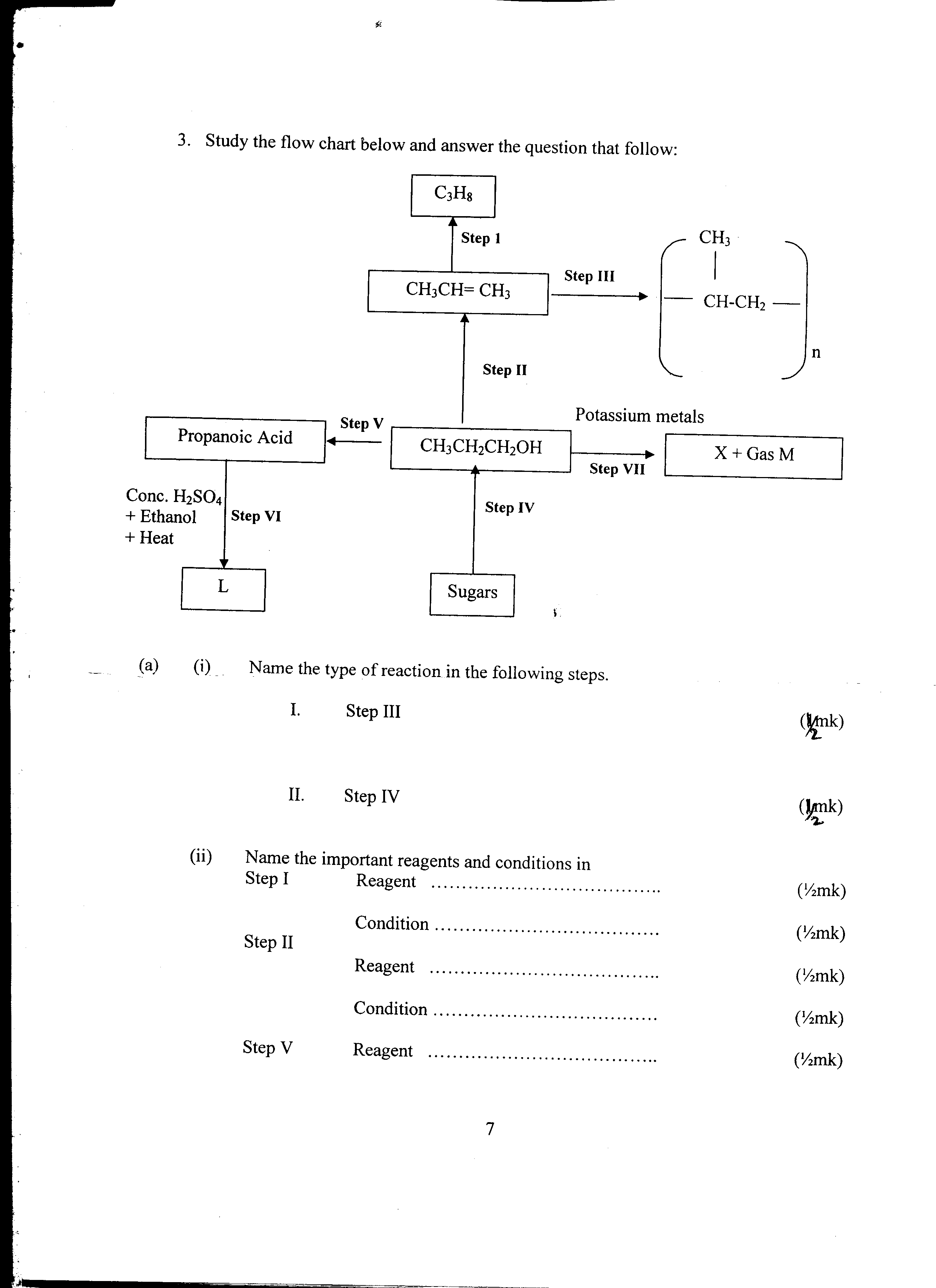 	a)	i)	Name the type of reaction in the following steps.			I.	Step	III						( ½ mk)………………………………………………………………………………………………			II	Step	IV						( ½ mk)………………………………………………………………………………………………		ii)	Name the important reagent and conditions in.			Step I	Reagent…………………………………………..	( ½ mk)				Condition………………………………………...	( ½ mk)			Step II	Reagent…………………………………………..	( ½ mk)				Condition…………………………………………	( ½ mk)			Step V	Reagent……………………………………………	( ½ mk)				Condition…………………………………………	( ½ mk)	b)	i)	Write a balance equation for the reaction taking place in VII(1mk)………………………………………………………………………………………………		ii)	Give the systematic name of substance L.			(1mk)……………………………………………………………………………………………..	c)	Describe chemical tests used to differentiate between C3H8 and C3H6.(2mks)………………………………………………………………………………………………………………………………………………………………………………………………………………………………………………………………………………	d)	i)	If the relative molecular mass of compound formed in step III is42,000.Determine the value of n in the compound.(C=12.0 , H=1.0)											(2mks)		ii)	State one disadvantage of continued use of items made from thecompound formed in stepIII.					(1mk)……………………………………………………………………………………………4	Solubility of potassium and copper II Sulphate were determined at different temperatures. The following data was obtained.i)	On the graph paper provided; plot solubility curves for both salts, where solubility  (vertical axis) is plotted against temperature.		(4mks)	ii)	Determine from the graph the solubility of each salt at 500C		(1mk)		I.	KNO3:		II.	CuSO4								(1mk)	iii)	At what temperature was the solubility of both salts equal?		(1mk)……………………………………………………………………………………………iv)	Saturated solution of potassium nitrate at 700C was cooled to 200C.What mass of the crystals will be deposited?					(1mk)……………………………………………………………………………………………………………………………………………………………………………………………….b)	i)	What is permanent hardness of water?			(1mk)……………………………………………………………………………………………………………………………………………………………………………………………….ii)	State two chemical substances that can be used to remove permanent hardness.							(1mk)……………………………………………………………………………………………………………………………………………………………………………………………….c)	Explain why aluminum sulphate solution is acidic.			(1mk)……………………………………………………………………………………………………………………………………………………………………………………………….5	a)	Use the bond energies given in the table below to calculate the enthalpychange for the reaction.						(2mks)		C2H6(g) + Br2(g) →C2H5Br(g) + HBr(g)	b)	Hydrogen peroxide decomposes according to the equation below;		H2O(l) →H2O(l) + ½ O2(g) ;  ∆H = -98KJ/mol.If 6.8g of hydrogen peroxide contained 75cm3 of solution with water were completely decomposed, determine the rise in temperature due to the reaction.(Specific heat capacity of water =4.2Jg-1K-1 , density of water = 1g/cm3 , O = 16 , H = 1).						(2mks)……………………………………………………………………………………………….……………………………………………………………………………………………….……………………………………………………………………………………………….	c)	On the space provided below sketch the cooling curve that would be obtainedwhen a boiling tube containing water at 800C is immersed in a freezing mixture maintained at -100C.						(3mks)d)	Butane C4H10 cannot be prepared directly from its elements but its standard heat of formation (∆Hf) can be obtained directly. The following heats of combustion are given.	∆Hc carbon (s)	=	-393KJ/mol	∆Hc H2(g)		=	-286KJ/mol	∆Hc C4H10		=	-2877KJ/mol	i)	Draw an energy circle diagram linking the heat of formation of butanewith its heat of combustion and the heat of combustion of its constituents elements.						(2mks)		ii)	Calculate the heat of formation of butane ∆Hf(C4H10).	(2mks)……………………………………………………………………………………………………………………………………………………………………………………………….……………………………………………………………………………………………	e)	Given that the lattice enthalpy of potassium chloride is +690KJ/mol andhydration enthalpies of K+ and Cl- are -322KJ and -364KJ respectively. Calculate the enthalpy of solution of potassium chloride.		(2mks)……………………………………………………………………………………………………………………………………………………………………………………………….……………………………………………………………………………………………………………………………………………………………………………………………….6	a)	Use the standard electrode potentials for elements A,B,C,D and E given belowto answer the questions that follow. The letters do not represent the actual symbols of the elements.		Standard Electrode Potential				E(Volts)		A2+(aq)		+	2e	                             A(s)		-2.90		B2+(aq)		+	2e			     B(s)		-2.38		C+(aq)		+	e			     ½ C2(g)	-0.00		D2+(aq)		+	2e			     D(s)		+0.34		½ E2(g)		+	e			     E-(aq)	+2.87		i)	Which element is likely to be hydrogen?Give a reason for youranswer.							(2mks)	……………………………………………………………………………………………………………………………………………………………………………………………….……………………………………………………………………………………………….		ii)	What is E value of the strongest reducing agent?		(1mk)…………………………………………………………………………………………iii)	In the space provided, draw a labeled diagram of the electrochemicalcell that would be obtained when half – cell of element B and D are combined.							(3mks)		iv)	Calculate the E volume of the electrochemical cell constructed in (iii) above.								(1mk)	b)	During the electrolysis of aqueous copper (II) Sulphate using copperelectrodes, a current of 0.2A was passed through the cell for 5hrs.i)	Write an ionic equation that took place at the anode.		(1mk)……………………………………………………………………………………………………………………………………………………………………………………………….		ii)	Determine the change in mass of the anode which occurred as a resultof the electrolysis process. (Cu = 63.5 , IF = 96500C).	(3mks)……………………………………………………………………………………………………………………………………………………………………………………………….……………………………………………………………………………………………7	The flow chart below represents preparation and properties of oxygen gas.Study it and answer the question that follow.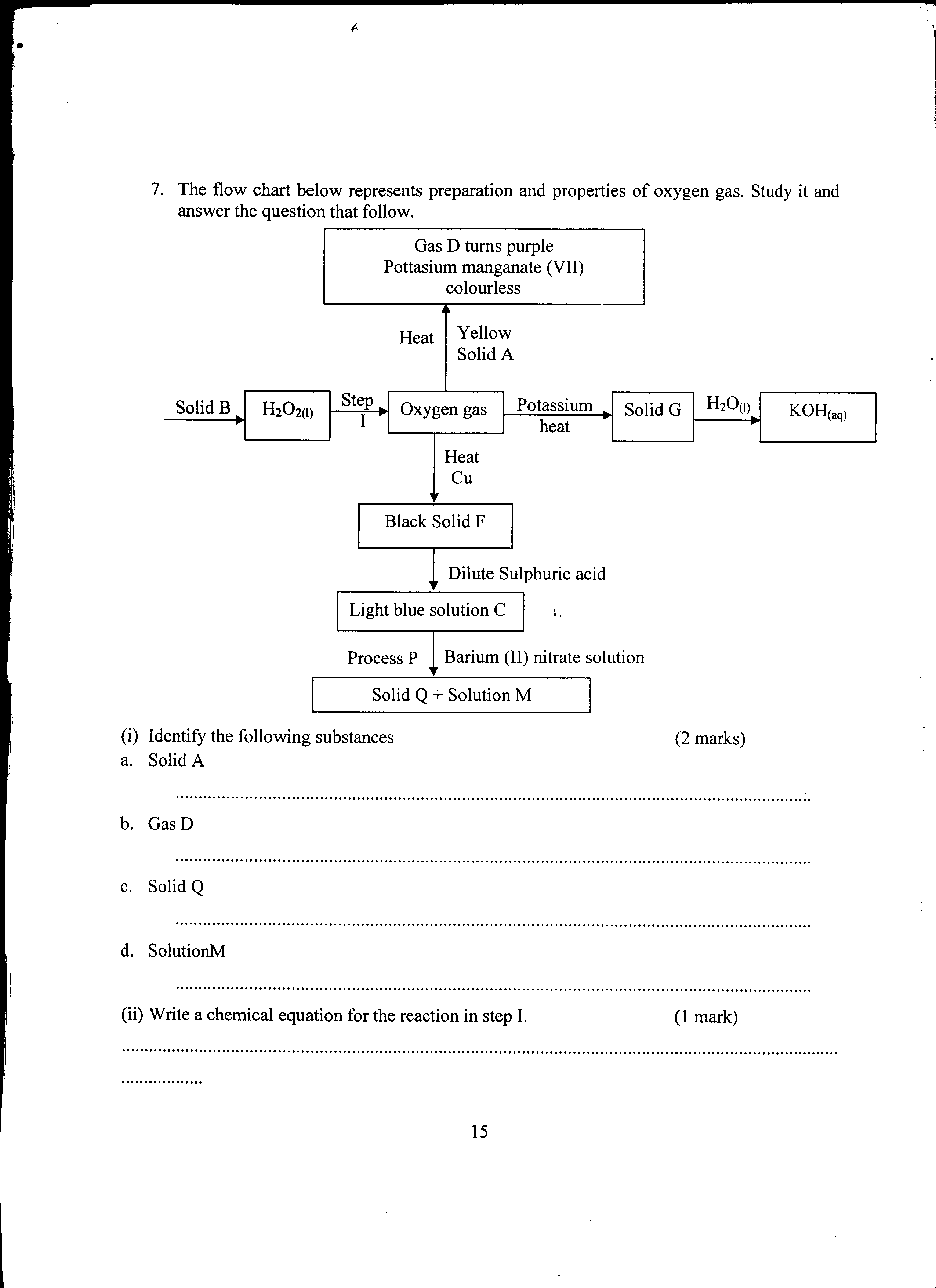 	i)	Identify the following substances					(2mks)		a.	Solid A………………………………………………………………………………………………		b.	Gas D.………………………………………………………………………………………………		c.	Solid Q.………………………………………………………………………………………………		d.	Solution M.………………………………………………………………………………………………	ii)	Write a chemical equation for the reaction in step I.			(1mk)…………………………………………………………………………………………….	iii)	Write chemical equation for the formation of the following compound.(3mks)		a.	Solid G.………………………………………………………………………………………………		b.	Gas D.………………………………………………………………………………………………		c.	Light blue solution C.………………………………………………………………………………………………	iv)	State the confirmatory test for oxygen gas.				(1mk)……………………………………………………………………………………………………………………………………………………………………………………………….	v)	Write the ionic equation for reaction taking place in process P.	(1mk)……………………………………………………………………………………………………………………………………………………………………………………………….	vi)	State one use of oxygen.						(1mk)……………………………………………………………………………………………………………………………………………………………………………………………….……………………………………………………………………………………………….……………………………………………………………………………………………….……………………………………………………………………………………………………………………………………………………………………………………………….……………………………………………………………………………………………….……………………………………………………………………………………………….……………………………………………………………………………………………………………………………………………………………………………………………….……………………………………………………………………………………………….……………………………………………………………………………………………….……………………………………………………………………………………………………………………………………………………………………………………………….……………………………………………………………………………………………….……………………………………………………………………………………………….……………………………………………………………………………………………………………………………………………………………………………………………….……………………………………………………………………………………………….………………………………………………………………………………………QuestionMaximum ScoreCandidates’ Score113212311411513611709TOTAL80Temperature(0C)020406080100Solubility of 100g of waterKNO3123075125185250Solubility of 100g of waterCuSO4152035456580BondC – HC –BrBr – BrH - BrC-CBond energy KJ/mol413280193365343